                    Nombre: ____________________________________________________ Fecha: ______________________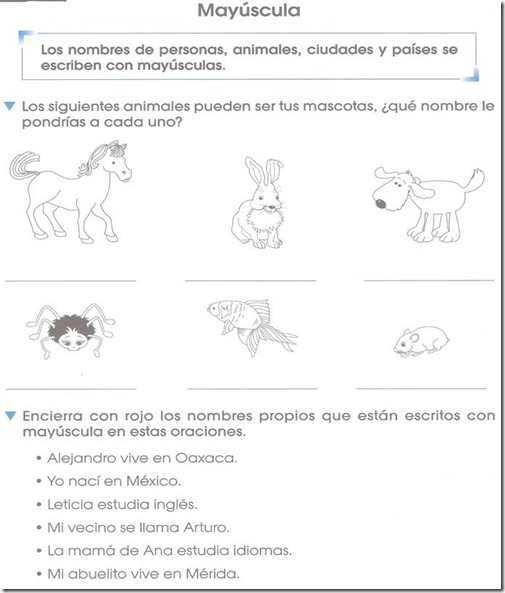 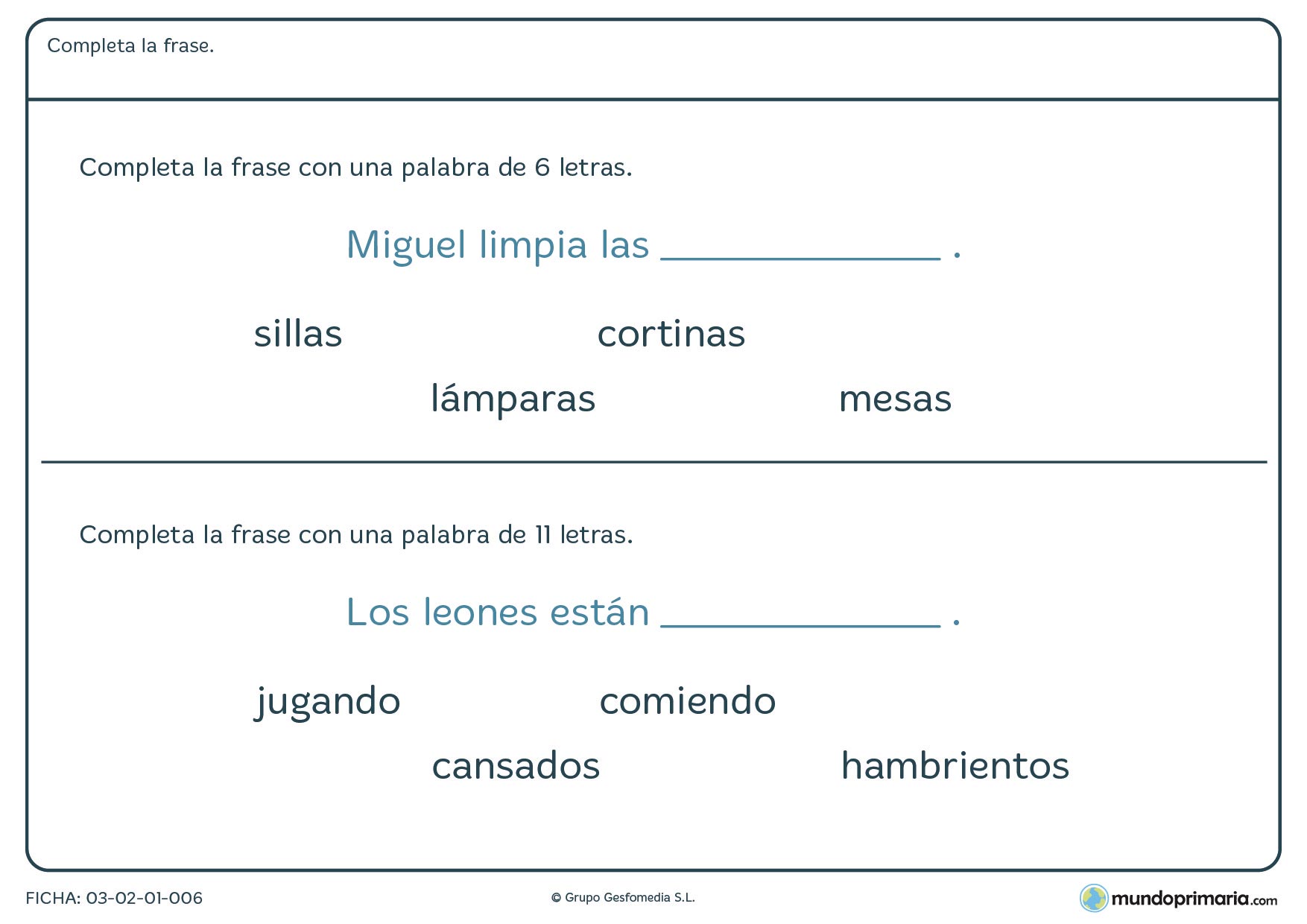 